Программа вебинаров по финансовой грамотности на апрель 2023 годаОрганизатор:Организатор:Отделение по Кемеровской области Сибирского главного                                                                                                                       управления Центрального банка Российской ФедерацииДата проведения: Время проведения:Дата проведения: Время проведения:07.04.202308:00 по МСКТема вебинара:Тема вебинара:Ипотечное страхованиеСпикер:Спикер:Землянов Роман Владимирович. Руководитель отдела ипотечного кредитования Агентство Недвижимости ЭтажиДата проведения:Время проведения:Дата проведения:Время проведения:14.04.202308:00 по МСКТема вебинара:Тема вебинара:РеструктуризацияСпикер:Спикер:Рубцова Мария Евгеньевна, менеджер по развитию зарплатных проектов ПАО СБЕРДата проведения: Время проведения:Дата проведения: Время проведения:21.04.202308:00 по МСКТема вебинара:Тема вебинара:Как вырастить миллионераСпикер:Спикер:Меженок Анна Евгеньевна  Арбитражный управляющийДата проведения: Время проведения:Дата проведения: Время проведения:28.04.202308:00 по МСКТема вебинара:Тема вебинара:Страхование жизниСпикер:Спикер:Ерезеева Елена Геннадьевна, Руководитель универсального Офиса Кемеровской компании РосгосстрахИнструкция по подключениюИнструкция по подключениюИнструкция по подключениюДлительность:40 минут40 минутТехническая поддержка Панчук Дмитрий Владимирович, тел.:8-3842-719-264Панчук Дмитрий Владимирович, тел.:8-3842-719-264Подключение к вебинару:Подключение к вебинару осуществляется не позднее, чем за 10 мин. до его начала.Для входа через браузер (рекомендуем браузеры Google Chrome, Explorer, Microsoft Edge), подключённого к сети Internet пройдите по прямой ссылке слушателя         https://cbr.imind.ru/#join:t31edb735-c931-4c63-9df1-077f29801057Для входа через браузер (рекомендуем браузеры Google Chrome, Explorer, Microsoft Edge), подключённого к сети Internet пройдите по ссылке https://cbr.imind.ru.Перейдите на вкладку «Подключение к мероприятию по ID».В поле «Подключение к мероприятию по ID» введите значение          468-407-394  и нажмите кнопку «Продолжить».Выберите вкладку «Я не зарегистрирован в системе».В поле «Имя» введите ФИО кнопку «Войти в мероприятие».Войдите в мероприятие.При возникновении сложностей обратитесь в службу технической поддержки.Инструкция по подключению к вебинару через мобильные устройства.Скачайте и установите приложение «Mind Meeting Бизнес» для вашего мобильного устройства, отсканировав соответствующий QR-код.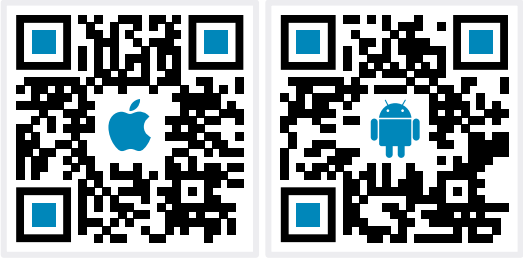 Перейдите на вкладку «Присоединиться к мероприятию по ID».Выберите вкладку «Гость».В поле «Введите ID мероприятия» введите значение 468-407-394.В поле «Введите ваше имя» введите ФИОВ поле «url» введите значение cbr.imind.ru, нажмите «Присоединиться».При возникновении сложностей обратитесь в службу технической поддержки.Подключение к вебинару осуществляется не позднее, чем за 10 мин. до его начала.Для входа через браузер (рекомендуем браузеры Google Chrome, Explorer, Microsoft Edge), подключённого к сети Internet пройдите по прямой ссылке слушателя         https://cbr.imind.ru/#join:t31edb735-c931-4c63-9df1-077f29801057Для входа через браузер (рекомендуем браузеры Google Chrome, Explorer, Microsoft Edge), подключённого к сети Internet пройдите по ссылке https://cbr.imind.ru.Перейдите на вкладку «Подключение к мероприятию по ID».В поле «Подключение к мероприятию по ID» введите значение          468-407-394  и нажмите кнопку «Продолжить».Выберите вкладку «Я не зарегистрирован в системе».В поле «Имя» введите ФИО кнопку «Войти в мероприятие».Войдите в мероприятие.При возникновении сложностей обратитесь в службу технической поддержки.Инструкция по подключению к вебинару через мобильные устройства.Скачайте и установите приложение «Mind Meeting Бизнес» для вашего мобильного устройства, отсканировав соответствующий QR-код.Перейдите на вкладку «Присоединиться к мероприятию по ID».Выберите вкладку «Гость».В поле «Введите ID мероприятия» введите значение 468-407-394.В поле «Введите ваше имя» введите ФИОВ поле «url» введите значение cbr.imind.ru, нажмите «Присоединиться».При возникновении сложностей обратитесь в службу технической поддержки.